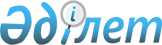 О некоторых вопросах республиканского государственного предприятия на праве хозяйственного ведения "Национальный центр качества дорожных активов" Комитета автомобильных дорог Министерства индустрии и инфраструктурного развития Республики КазахстанПостановление Правительства Республики Казахстан от 6 октября 2021 года № 715.
      В соответствии с подпунктом 4) статьи 11 Закона Республики Казахстан "О государственном имуществе" Правительство Республики Казахстан ПОСТАНОВЛЯЕТ:
      1. Переименовать республиканское государственное предприятие на праве хозяйственного ведения "Национальный центр качества дорожных активов" Комитета автомобильных дорог Министерства индустрии и инфраструктурного развития Республики Казахстан в республиканское государственное предприятие на праве хозяйственного ведения "Национальный центр качества дорожных активов" Министерства индустрии и инфраструктурного развития Республики Казахстан (далее – предприятие).
      2. Определить Министерство индустрии и инфраструктурного развития Республики Казахстан уполномоченным органом по руководству соответствующей отраслью (сферой) государственного управления в отношении предприятия.
      3. Утратил силу постановлением Правительства РК от 04.10.2023 № 862.


      4. Министерству индустрии и инфраструктурного развития Республики Казахстан в установленном законодательством Республики Казахстан порядке обеспечить:
      1) представление на утверждение в Комитет государственного имущества и приватизации Министерства финансов Республики Казахстан устава предприятия;
      2) государственную перерегистрацию предприятия в государственной корпорации "Правительство для граждан";
      3) принятие иных мер, вытекающих из настоящего постановления.
      5. Настоящее постановление вводится в действие со дня его подписания.
					© 2012. РГП на ПХВ «Институт законодательства и правовой информации Республики Казахстан» Министерства юстиции Республики Казахстан
				
      Премьер-МинистрРеспублики Казахстан 

А. Мамин
